Discover Bible GuidesReplace these four lines with your P.O. Box address ande-mail address (also choose “study” or “studies” based on the number the person has taken below). Student’s NameStudent’s AddressDear:I hope that you have enjoyed your first replace with # of lessons Bible lesson/s. Let me take this opportunity to introduce myself; my name is ____________________. I have been assigned to provide you with ongoing materials and to answer any questions that arise as you study each lesson.I have included in this mailing the next replace with # of lessons lessons/s. I will be stopping by in a week or so to check on your progress, explain how to get the most out of the studies, and answer any questions that might have arisen during your study time. If you need additional materials, such as a Bible (if you don’t own one) or extra lessons for those who live with you (including children’s lessons), I will bring them to you free of charge. In the meantime, feel free to contact me anytime via phone or e-mail, or at the above address. Phone  __________________________E-mail __________________________God bless you in your studies,Signature ________________________Discover Bible Guides Instructor P.S. Our Discover lessons have been translated into more than 80 languages. Please let me know if you need them in another language. 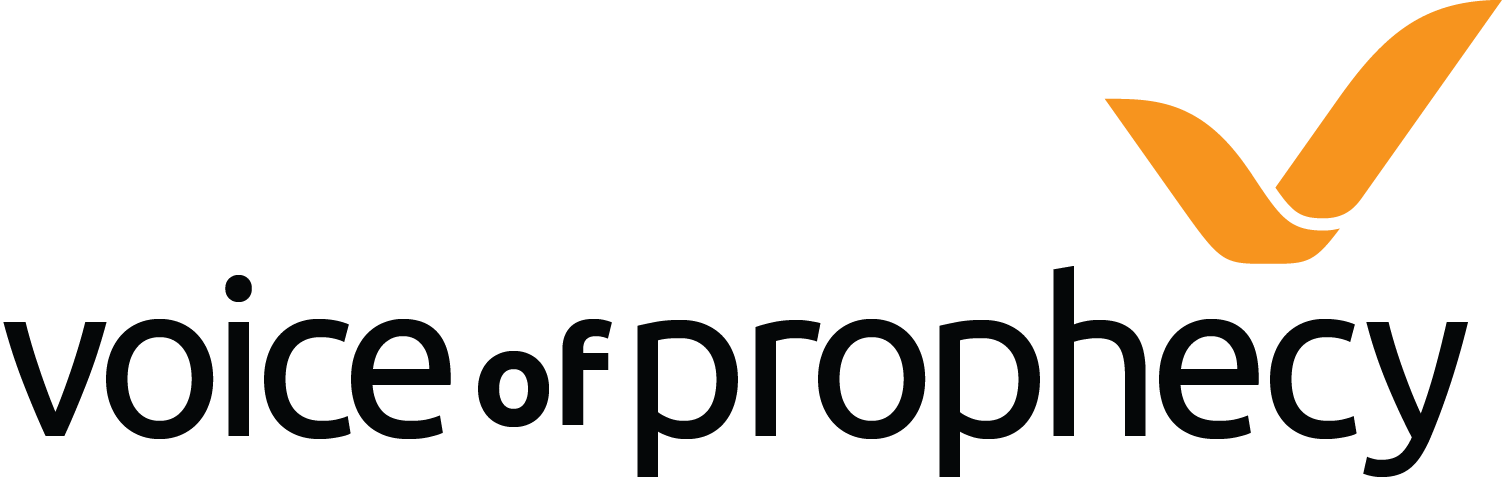 